 Thank you Letter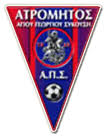 The Board of Directors of the Athletic Soccer Association, Atromitos, would like to express their sincere appreciation for the significant financial assistance you have provided to our Association.Thank you once again to:Chios Society of Greater Washington DC.Panagiotis and Maria StefaniasPete and Argiro AgouridisJohn and Angela CostalasGeorge and Vaso FineskosThomas and Yianoula LikourisAristidis and Popi MereosNick and Amalia MonisCostas and Diamondo MonisGeorge and Popi PsillosVasilios SkordalosTony and Irini Stefanias	 Pantelis SoukasJohn Agouridis Angelo TsimarisWith Honor,The Board of Directors